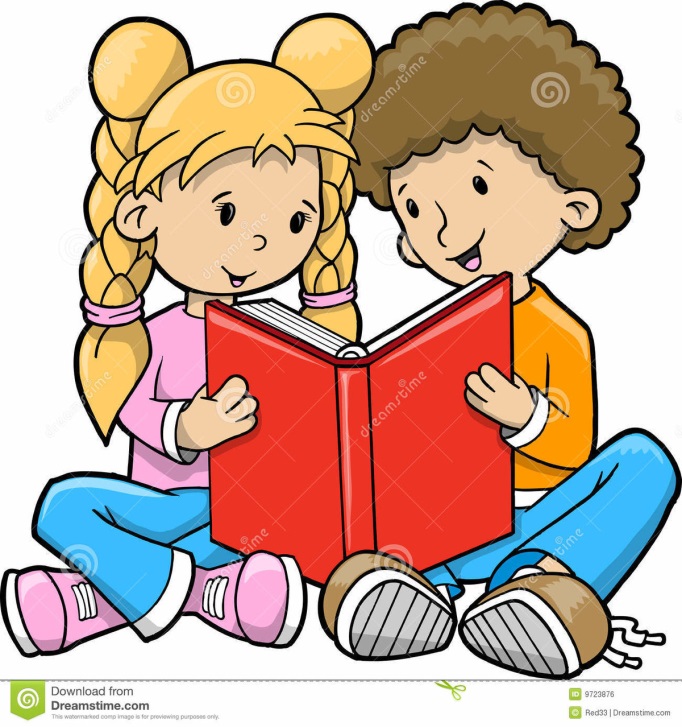 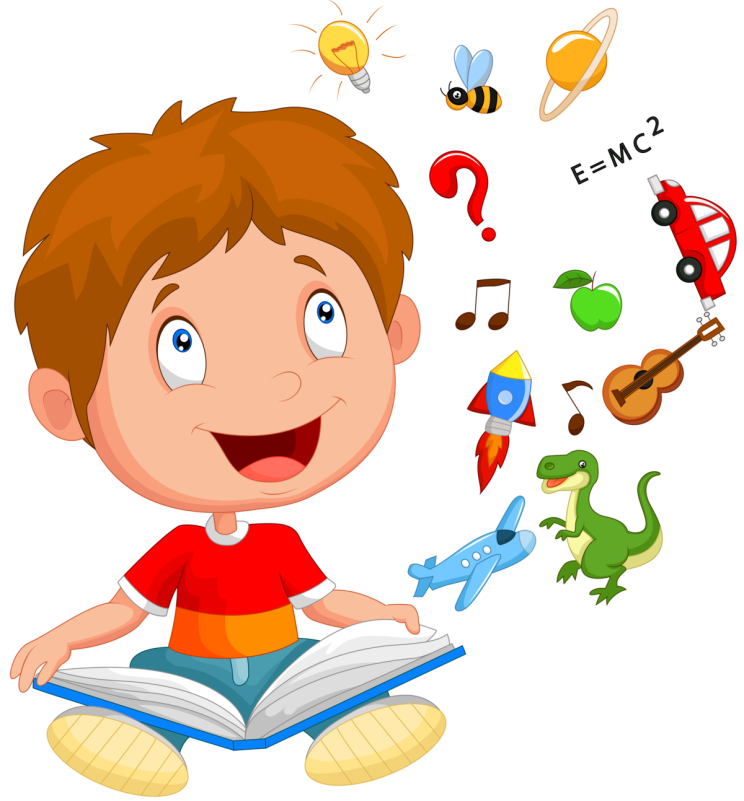 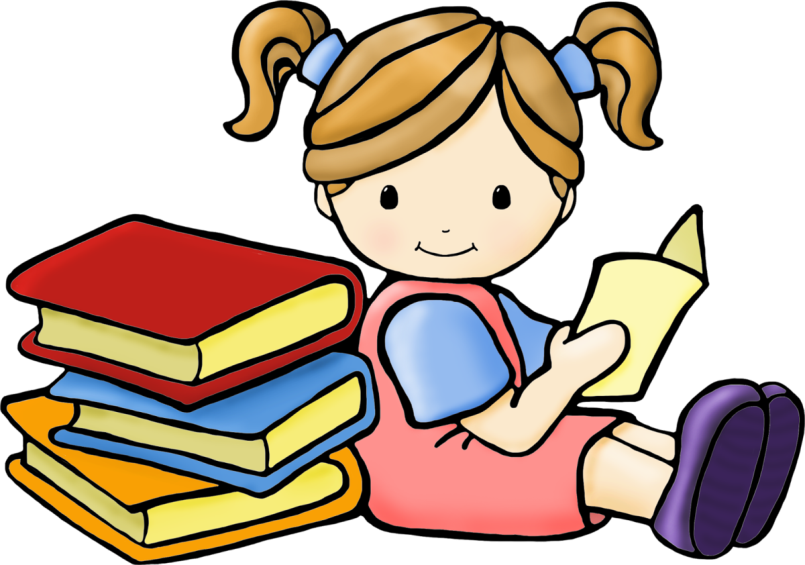 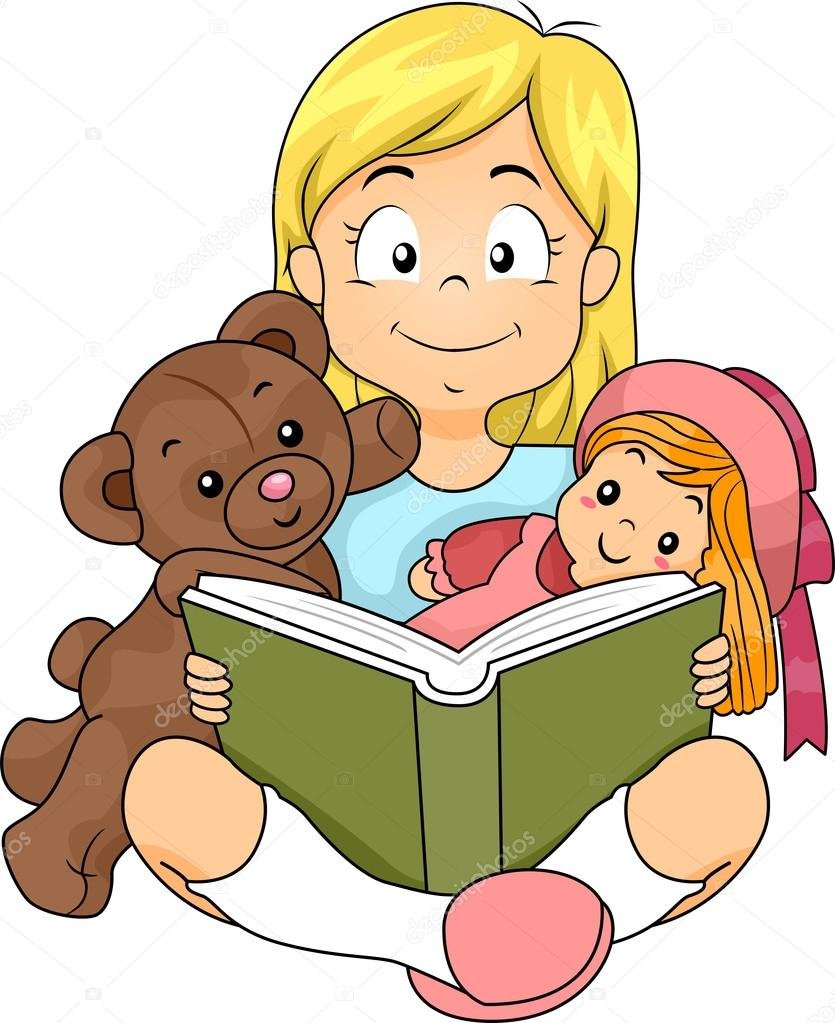 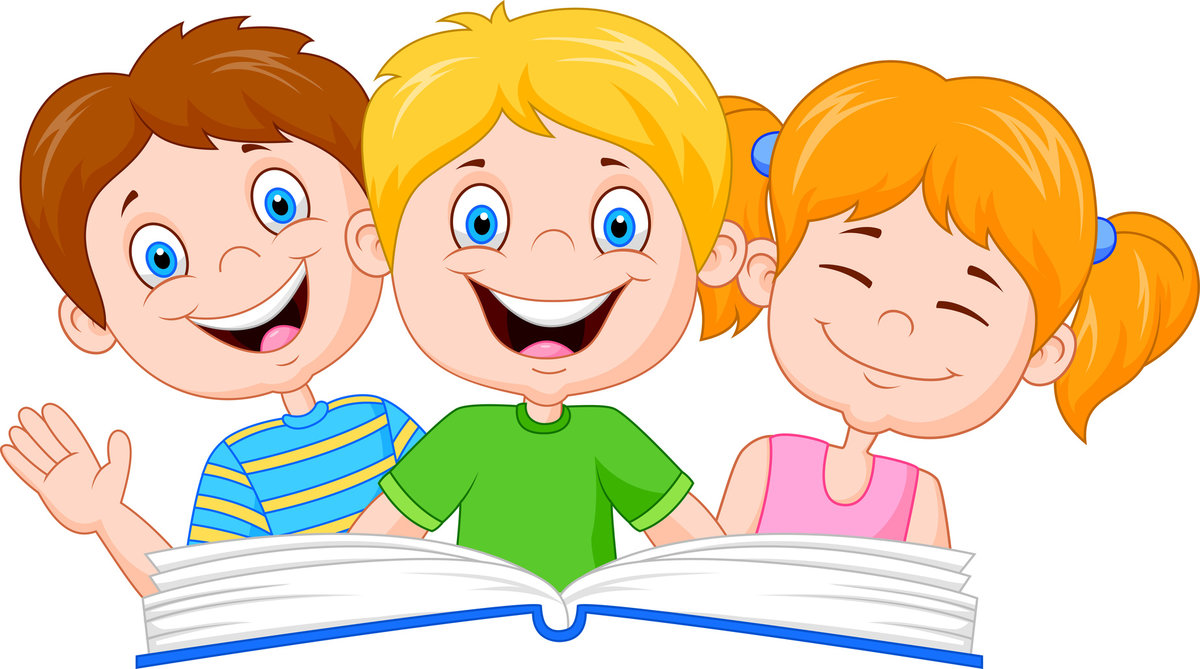 Показатели физической готовностиМасса тела ребенка - не менее 23 кг.Пропорции тела указывают на то, что ребенок прошел «полуростовой скачок роста» и может длительно работать в ровном темпе. Проверяется с помощью филиппинского теста школьной зрелости. Попросите ребенка левой рукой дотронуться до правого уха, проведя руку над головой. Рука должна дотронуться до уха.У ребенка сменилось минимум два молочных зуба на постоянные (ребенок прошел стадию «детеныша»).Наличие фазы полета при	беге (безопорное положение тела, обе ноги отрываются от пола) и способность к прыжку и броску (показатели нормального развития крупной моторики, согласованности в работе разных групп мышц).Ребенок способен выполнять задания в течение не менее чем 15 минут (усидчивость), чувство времени приближено к чувству времени у взрослого (показатель нормального функционирования обменных процессов).Показатели эмоционально - личностной готовностиРебенок эмоционально устойчив;Сохраняет цель при столкновении с трудностями, может самостоятельно с ними справиться и не боится их;Умеет адекватно реагировать на оценку взрослого, конфликт, обиду; Способен понимать состояние другого человека и сопереживать.Показатели волевой готовностиРебенок умеет сосредотачиваться на неинтересном деле;Способен выполнять задания, которые требуют усидчивости, длительного напряжения;Терпеливый, может отложить приятное ради нужного;Соблюдает установленные дома и в детском саду правила; Любит и инициирует игры с правилами и ролями; Способен выполнить действие или задание по образцу.Показатели мотивационной готовностиРебенок проявляет интерес к школе, положительно относится к ней, учителям, самому себе как будущему ученику;Воспринимает учение как серьезную деятельность;Хочет освоить роль школьника, ходить в школу, иметь школьные принадлежности, новые обязанности, друзей, получать оценки;Демонстрирует желание обсуждать с взрослым более сложные вопросы,  чем быт или игра;Принимает школьные требования, осознает их обязательность;Испытывает потребность в новых знаниях.Показатели интеллектуальной готовностиАналитическое мышление: ребенок умеет сравнивать, обобщать, находить сходства и отличия, делать выводы, определять причинно-следственные связи, выделять существенные признаки;Логическое запоминание: ребенок запоминает материал на основе понимания. Можно проверить с помощью методики «Воспроизведение рассказов» Л.И. Славиной: ребенок слушает текст и воспроизводит его основной смысл самостоятельно или в ответ на вопросы взрослого;Достаточный объем механической памяти: ребенок запоминает и сразу может воспроизвести не менее 5 из перечисленных ему 10 существительных;Достаточный уровень внимания. Можно проверить заданиями типа «Найди отличия» и «Нелепица». Готовый к школе ребенок находит все отличия или нелепицы;Перцептивная зрелость (дифференцированное восприятие). Можно проверить тестом «Наложенные фигуры»: ребенок определяет все предметы, которые изображены на рисунке;Достаточная осведомленность о себе и мире: знает свои Ф.И.О., возраст, дату рождения, адрес; имена и род занятий родителей; времена года, месяцы, дни недели, время суток; цвета, формы; различает право и лево, верх и низ; владеет бытовыми понятиями, основными нормами этикета; знает главные ПДД;Примечание. Эти признаки для родителей и воспитателей. Оценку уровня развития мышления ребенка может провести только психолог.Показатели речевой готовностиРебенок правильно произносит все звуки;Умеет различать звонкие - глухие, твердые - мягкие, свистящие - шипящие звуки (крыса - крыша, крот - грот, бочка - почка);Умеет определять первый и последний звук в слове и есть ли заданный звук в слове;Верно согласовывает слова в высказывании, может изменять слово по числу, роду (желтый - желтые - желтая), правильно употребляет предлоги;Имеет словарный запас - не менее 3500 слов. Можно определить по умению обобщать группы предметов (мебель, посуда, животные, инструменты и проч.), называть времена года, месяцы, дни недели, цвета, геометрические фигуры, не менее 10 диких и домашних зверей и птиц, детенышей животных (индюшонок, жеребенок, поросенок, теленок);Владеет связной речью. Можно проверить через диалог с ребенком на свободную тему: может ли он последовательно и точно высказаться, довести фразу до конца, может ли составить рассказ по картинке;Знает речевой этикет (обращается к взрослому на «вы», соблюдает нормы приветствия и прощания, может дослушать, ответить).7.Показатели социально-психологической готовностиРебенок демонстрирует потребность в общении, вступает в контакты с ровесниками и взрослыми и поддерживает их; Умеет слушать, спрашивать, соглашаться и отказываться, остерегаться (чужих взрослых, физической расправы, чрезвычайных ситуаций и т. п.), сотрудничать; Может высказать мнение, показать умение, выступить (у ребенка сформированы навыки коммуникативной инициативы, самопрезентации); Ребенок может подчинять свое поведение нормам детской группы, класса; Способен приемлемыми способами отстаивать свои границы (может не согласиться, возразить, отказаться, запретить что-то делать с собой);Имеет опыт самостоятельного решения проблем.